Louise 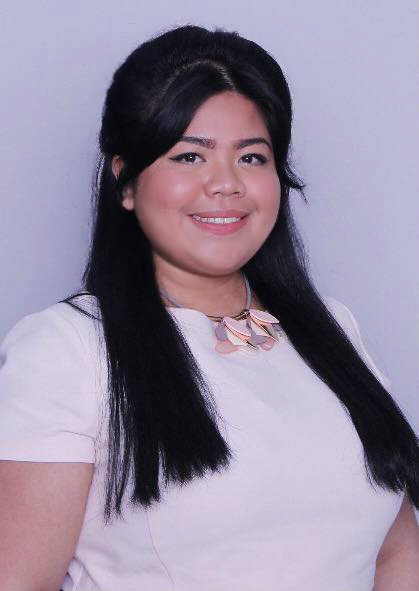 Louise.372374@2freemail.com 	3 Years Experience in:Executive Assistance / Administration / Document Control“To contribute my skills and knowledge for the achievement of the company’s goals and objectives. Deadline driven with outstanding organizational and multi-tasking skills. Fast learner with strong abilityto work independently.” Professional QualificationScholar:Diploma in Information TechnologyDr. Filemon Aguilar Information Technology - Manila, PhilippinesProfessional ExperienceAdministrator / Document ControllerReporting to: Managing Partner & General Manager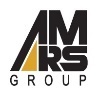 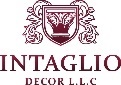 Intaglio Décor LLC – a part of Arms Group of                                                                          Companies Dubai UAE	June 2014 – PresentIntaglio Decor L.L.C an Interior Architectural Practice was established on April 2014 in Dubai to meet the growing international market demands for quality bespoke interior design and décor. The company currently provides turnkey solutions from design concept through procurement, manufacturing to on site execution.Duties and Responsibilities: Administrator / Executive Assistant Provide administrative support on one on one basis and dealing with secretarial and administrative task for both external and internal.Arranging travel, visas and accommodation for the Executive Managers and staff.Taking notes or dictation at meetings or to provide general assistance during presentations. Screening phone calls, enquiries and requests and handling them when appropriate.Meeting and greeting visitors at all levels of seniority.Organizing and maintaining Manager’s diaries and appointments.Dealing with incoming email, faxes and post, often corresponding on behalf of the General Manager and Managing Partner.Organizing and attending meetings and ensuring the manager is well prepared for the meetings.Liaising with clients, suppliers and staff.Sending inquiries to suppliers and finding a supplier locally and internationally to meet both company and client’s material requirement and demands.Prepares Project Plan using MS Project software.Prepares office reports, material submittals and technical data sheets, memos, letters, bill of quantities and other documents using word processing, spreadsheet or database.Taking on some of the manager’s responsibilities and working with the management.Decides and delegates work to others in the manager’s absence.Participating in the recruiting process, analyzing employee turnover and retention, addressing employee matters and organizing work activities for the company.Coordinating with the Human Resources Manager and works with both current and new hires employee.Document ControllerDevising and maintaining office system including data management and filing.Control all aspects of project documentation on multiple simultaneous projects, utilizing various control methods/systems.Prepare, operate and update Document Control Procedures in line with the Company’s Document Management System.Ensure proper document control support is given to each project.Produce and maintain Document Progress Reports to Project Managers.Ensure all documentation provided is as per Client quality formatting requirements. Formatting may include correcting templates, fonts and style, pagination and numbering and other activities that may be required to achieve a client’s documentation requirements.Create Document Control and correspondence folders for individual projects.Work in strict co-operation with the Project Manager to ensure project progress status integration.Ensure all templates used with the department conform to the Company standard.Ad hoc duties as required to assist the project team.Technical Support/ Customer ServiceReporting to: Line Leader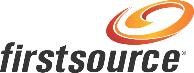 First Source Solution Pvt. Ltd, Manila, Philippines                           May 2009 – May 2014(Company Origin: Mumbai, India)First Source Solution Pvt. Ltd is an Indian Business Outsourcing Company which sub-branched to Philippines, providing innovative, customer-centric Business Process Management (BPM/BPO) solutions to the world’s leading organizations – across the Telecommunications & Media, Banking & Financial Services, Insurance, Healthcare and Publishing industries. Serving over 100 global clients – from multiple delivery centers and in various languages – supported by a 26,000+ global workforce in India, the Philippines, Sri Lanka, the USA, and the UK. To on site execution.Duties and Responsibilities: Handling internet activation orders from high profile businesses in USA (e.g. Bank of America, PGA Tour, Morgan Stanley, JP Morgan Chase Bank)Handling inbound and outbound calls from the Networking Engineers of Verizon USAConnecting the circuits and Ping Testing using our company’s Software MatrixDoing head to head testing with Networking Engineers from AT&T USA (company’s competitor) just to make sure that the circuits I made on my side are error free and ready for internet activationDoing troubleshooting if there’s a problem occurs on our client’s sideShould complete my orders on time based on the client’s preferred dateReceive and sending emails for any escalations and to escalate our competitors to do the work on their side immediately to avoid any cause of delays.Personal Details Nationality:  Philippines         Marital Status: Single          Birth Date: 06, Nov. 1990            Visa Status: EmployedReference*** Further information & reference will be furnished on request. ***